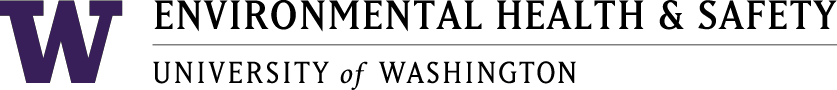 Health and Safety Committee 10
Meeting MinutesFebruary 26, 2018 1:00 pm – 2:00 pmJohnson Hall 070*X=Present at meeting AgendaCall to orderApproval of minutesOARS reportsU-wide meeting newsGeneral discussionAdjournRecorded by SD1. Call to Order: Meeting called to order at 1:04 PM by DW. 2. Approval of Minutes:  January minutes approved in committee.3. OARS ReportsOctober. 10-058: Ship incident: remains open, awaiting input from supervisor.November:11-080: Grinder; remains open, awaiting input from supervisor.11-089: Shipyard; remains open, awaiting input from supervisor.December:12-032: Wasp nest; remains open due to missing supervisor comments.January:01-012: Bobcat difficulties, damage to garbage receptacle. Closed.01-016: Concrete pry-bar fell on worker. Closed.01-018: Slippery boardwalk fall. Closed.01-027: Grapple skidder causing jolt and lower back pain. Remains open, pending more information on the skidder.01-031: Mercury exposure while cleaning storage room. Remains open, pending MyChem inventory check and report on signage on storeroom.01-044: Porch fire caused by incorrectly disposed of ashes/embers. Remains open pending followup with farm manager.01-066: Elderly man collapsed in Arboretum. Closed.01-068: School student injured while playing in Pack Forest. Remains open to determine UW responsibility regarding chaperoned children.01-097: Back strain moving bankers boxes. Closed.5. U-wide meeting news: DW and DZ report from the U-wide meeting. January meeting was the first of the new term.UWide Charter under review.UWide meetings remain 2nd Wednesdays at 1pm in Foege. Notify them if you’re planning to attend.Reminder to use 5-1900 to report facilities issues.Transient issues continue, especially evenings/nights in classrooms. Call police if encountering rather than confronting.Facilities is finding a large number of sharps. Call the UW Police NON emergency line to report.Lock jimmying continues to be an issue. Call Facilities to report.UWPD is including more people in the planning for large events on campus.Special Olympics will be hosted in Seattle this summer, including on the UW Campus. This is the 50th anniversary. They are looking for volunteers.5. Open Discussion:OSHA Training: Rick Gleason is not available to meet with us until May 21 meeting. He has penciled us into his schedule to discuss what trainings are available and would be useful to the College Community.The Dean’s office is developing information on Crisis Resources for the college community (how to handle a wide variety of situations).7. Meeting adjournedMeeting adjourned at 2:06pm. Next meeting will take place on March 19, 2018 in Johnson Hall 070.